Ministerio de Obras Publicas Transporte Vivienda y Desarrollo Urbano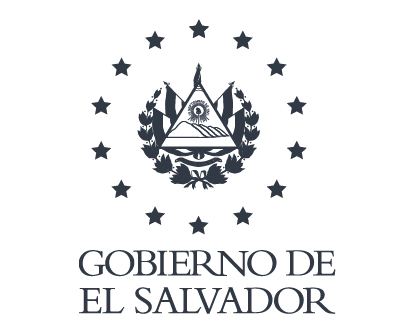 Guía de Archivo del Viceministerio de TransporteSegún la Norma Internacional para Describir Instituciones que Custodian Fondos de Archivo – ISDIAH.(Primera Edición)Santa Tecla, Julio-Septiembre 2020IntroducciónLa presente Guía de Archivo se ha elaborado con el propósito que sea una herramienta al usuario y que cumpla con la descripción de la institución que custodia el fondo documental, colaborando con el fácil acceso al derecho de todo ciudadano que solicita, o consulta información, haciendo uso de la ley.Índice1. Área de Identificación2. Área de Contacto3. Área de Descripción4. Área de Acceso5. Área de Servicios6. Área de ControlVICEMINISTERIO DE TRANSPORTE VICEMINISTERIO DE TRANSPORTE VICEMINISTERIO DE TRANSPORTE 1. ÁREA DE IDENTIFICACIÓN ÁREA DE IDENTIFICACIÓN 1.1 Identificador SV / VMTSV / VMT1.2 Forma autorizada del nombre VICEMINISTERIO DE TRANSPORTE VICEMINISTERIO DE TRANSPORTE 1.3 Forma paralela del nombre VMTVMT1.4 Otra (s) Forma (s) del nombre VMTVMT1.5 Tipo de institución que conserva los fondos de archivo Institución Pública – Archivo de Gestión y Archivo Central. Institución Pública – Archivo de Gestión y Archivo Central. 2. ÁREA DE CONTACTO ÁREA DE CONTACTO 2.1 Localización y Dirección Carretera panamericana KM 9, al lado de planta Holcim S.A. de C.V, Santa Tecla.En internet: www.vmt.gob.sv Carretera panamericana KM 9, al lado de planta Holcim S.A. de C.V, Santa Tecla.En internet: www.vmt.gob.sv 2.2 Teléfono, Fax y Correo Electrónico PBX: 2133-3600, FAX: 2133-3611E-mail: info@mop.gob.sv.PBX: 2133-3600, FAX: 2133-3611E-mail: info@mop.gob.sv.2.3 Personas de Contacto Oficial de Información Licda. Karen Vanessa Alvarenga Rivas Email: oir.vmt@mop.gob.svResponsable de Archivo VMT: Wilmer Emilio Jaime Vásquez Email: wilmer.jaime@mop.gob.svOficial de Información Licda. Karen Vanessa Alvarenga Rivas Email: oir.vmt@mop.gob.svResponsable de Archivo VMT: Wilmer Emilio Jaime Vásquez Email: wilmer.jaime@mop.gob.sv3. ÁREA DE DESCRIPCIÓN ÁREA DE DESCRIPCIÓN 3.1 Historia de la Institución que custodia los fondos de archivo.El VMT tiene sus oficinas centrales en Santa Tecla, y se compone de regionales que se encuentran ubicadas en San Miguel y Santa Ana, cada una de ellas cuentan con una Bodega para archivo de documentación custodiada por encargados de cada Unidad interna. Como reseña histórica, el VMT antes del año 2011 tenía sus oficinas centrales en San Salvador, lugar donde se dejó resguardada una parte de la documentación de carácter histórico en los sótanos de los edificios, trasladando lo demás hacia las instalaciones de Santa Tecla, en una sola bodega, en enero del año 2020 las oficinas centrales se movieron a carretera panamericana KM 9, al lado de planta Holcim S.A. de C.V, por lo que se trasladó el archivo central siempre al ex viceministerio de transporte ubicado en el centro donde se resguarda la documentación entregada a la Unidad de Gestión Documental y la  generada por las oficinas administrativas internas, bajo responsabilidad de un encargado de cada unidad quien se encarga de brindar la información que es solicitada por los usuarios.Sin embargo,  en el 2017 se creó la Unidad de Gestión Documental con la finalidad de organizar los archivos y brindar un servicio apropiado a los usuarios que solicitan información, y los encargados de administrar la documentación de gestión son las unidades productoras.El VMT tiene sus oficinas centrales en Santa Tecla, y se compone de regionales que se encuentran ubicadas en San Miguel y Santa Ana, cada una de ellas cuentan con una Bodega para archivo de documentación custodiada por encargados de cada Unidad interna. Como reseña histórica, el VMT antes del año 2011 tenía sus oficinas centrales en San Salvador, lugar donde se dejó resguardada una parte de la documentación de carácter histórico en los sótanos de los edificios, trasladando lo demás hacia las instalaciones de Santa Tecla, en una sola bodega, en enero del año 2020 las oficinas centrales se movieron a carretera panamericana KM 9, al lado de planta Holcim S.A. de C.V, por lo que se trasladó el archivo central siempre al ex viceministerio de transporte ubicado en el centro donde se resguarda la documentación entregada a la Unidad de Gestión Documental y la  generada por las oficinas administrativas internas, bajo responsabilidad de un encargado de cada unidad quien se encarga de brindar la información que es solicitada por los usuarios.Sin embargo,  en el 2017 se creó la Unidad de Gestión Documental con la finalidad de organizar los archivos y brindar un servicio apropiado a los usuarios que solicitan información, y los encargados de administrar la documentación de gestión son las unidades productoras.3.2 Contexto Cultural y Geográfico 3.2 Contexto Cultural y Geográfico El Viceministerio de Transporte está ubicado en una zona accesible en Santa Tecla, frente a la calle principal que dirige hacia el Puerto de la Libertad que es la entrada y frente la carretera panamericana salida.El Viceministerio de Transporte está ubicado en una zona accesible en Santa Tecla, frente a la calle principal que dirige hacia el Puerto de la Libertad que es la entrada y frente la carretera panamericana salida.3.3 Atribuciones / fuentes legales 3.3 Atribuciones / fuentes legales Las atribuciones correspondientes al Viceministerio de Transporte de acuerdo a la Ley de Transporte Terrestre, Tránsito y Seguridad Vial, por medio de sus oficinas respectivas, es regular y controlar el sistema de transporte terrestre, a través de la planificación y control del transporte público y de la señalización de las vías, para la seguridad de las personas. Fuentes legales: Ley de Transporte Terrestre, Tránsito y Seguridad Vial.Las atribuciones correspondientes al Viceministerio de Transporte de acuerdo a la Ley de Transporte Terrestre, Tránsito y Seguridad Vial, por medio de sus oficinas respectivas, es regular y controlar el sistema de transporte terrestre, a través de la planificación y control del transporte público y de la señalización de las vías, para la seguridad de las personas. Fuentes legales: Ley de Transporte Terrestre, Tránsito y Seguridad Vial.3.4 Estructura Administrativa 3.4 Estructura Administrativa Ver enlace: https://www.transparencia.gob.sv/institutions/vmt/documents/370289/downloadVer enlace: https://www.transparencia.gob.sv/institutions/vmt/documents/370289/download3.5 Gestión de Documentos y Política de Ingreso 3.5 Gestión de Documentos y Política de Ingreso Los Archivos gestionados en las unidades organizativas se convierten en la fuente de información ya sea producida o recibida en el ejercicio de sus funciones y que al momento de cumplir con su ciclo de vía pasa a formar parte del acervo documental que se resguarda en el Archivo Central.En el archivo se resguarda la documentación de carácter histórico de las unidades del VMT.Todos los documentos y expedientes en general ingresan al archivo por medio de los encargados de cada unidad de donde se genera la respectiva información, pero también están disponibles para la ciudadanía que gestione información pública a través de la Oficina de Información y Respuesta OIR, en base a lo establecido en la LAIP. Los Archivos gestionados en las unidades organizativas se convierten en la fuente de información ya sea producida o recibida en el ejercicio de sus funciones y que al momento de cumplir con su ciclo de vía pasa a formar parte del acervo documental que se resguarda en el Archivo Central.En el archivo se resguarda la documentación de carácter histórico de las unidades del VMT.Todos los documentos y expedientes en general ingresan al archivo por medio de los encargados de cada unidad de donde se genera la respectiva información, pero también están disponibles para la ciudadanía que gestione información pública a través de la Oficina de Información y Respuesta OIR, en base a lo establecido en la LAIP. 3.6 Edificio 3.6 Edificio La estructura física del VMT la componen diferentes oficinas administrativas. Su acceso principal es sobre el Km 9 ½ carretera al Puerto de La Libertad, frente a planta San Martin, donde se puede ingresar en vehículo o a pie y esta al mismo nivel de la vía pública, media cuadra arriba de su ubicación anterior.Y su salida esta hacia la carretera panamericana Carretera panamericana KM 9, al lado de planta Holcim S.A. de C.V.El mes de Enero 2020 la Unidad de Inspectoría se traslada a las instalaciones administrativas del SITRAMS.El mes de agosto de 2020 la Unidad de Atención al Usuario se trasladó a prestar los servicios de atender usuarios al centro comercial las cascadas, av. Jerusalén y carretera panamericana, centro comercial SOHO, LAS CASCADAS, locales L2-205 Y L2-206. Antiguo Cuscatlán Santa Tecla.La estructura física del VMT la componen diferentes oficinas administrativas. Su acceso principal es sobre el Km 9 ½ carretera al Puerto de La Libertad, frente a planta San Martin, donde se puede ingresar en vehículo o a pie y esta al mismo nivel de la vía pública, media cuadra arriba de su ubicación anterior.Y su salida esta hacia la carretera panamericana Carretera panamericana KM 9, al lado de planta Holcim S.A. de C.V.El mes de Enero 2020 la Unidad de Inspectoría se traslada a las instalaciones administrativas del SITRAMS.El mes de agosto de 2020 la Unidad de Atención al Usuario se trasladó a prestar los servicios de atender usuarios al centro comercial las cascadas, av. Jerusalén y carretera panamericana, centro comercial SOHO, LAS CASCADAS, locales L2-205 Y L2-206. Antiguo Cuscatlán Santa Tecla.4. 4. ÁREA DE ACCESO ÁREA DE ACCESO 4.1 Días y Horarios de Atención al Público 4.1 Días y Horarios de Atención al Público Atención al público es de lunes a viernes de 7:30 am a 12:00 pm y de 12:40 a 3:30 pm Atención al público es de lunes a viernes de 7:30 am a 12:00 pm y de 12:40 a 3:30 pm 4.2 Condiciones y requisitos para el uso y acceso en el edificio del VMT 4.2 Condiciones y requisitos para el uso y acceso en el edificio del VMT El ingreso es libre accediendo por el portón principal, reportándose al Área de Seguridad donde recibirá la indicación de la ubicación de la  Unidad de Acceso a la Información Pública donde será atendido por personal asignado específicamente para atención usuarios o Casa de la Transparencia, donde será atendido por el oficial de información en caso de requerir información oficiosa. Para toda solicitud deberá completar o llenar el formulario establecido para tal fin, el cual le será proporcionado en atención al usuario o por el oficial de información. El ingreso es libre accediendo por el portón principal, reportándose al Área de Seguridad donde recibirá la indicación de la ubicación de la  Unidad de Acceso a la Información Pública donde será atendido por personal asignado específicamente para atención usuarios o Casa de la Transparencia, donde será atendido por el oficial de información en caso de requerir información oficiosa. Para toda solicitud deberá completar o llenar el formulario establecido para tal fin, el cual le será proporcionado en atención al usuario o por el oficial de información. 4.3 Accesibilidad 4.3 Accesibilidad El ingreso al VMT es para todo público el cual podrá acceder por la entrada principal, una calle inclinada y sin gradas en la cual tienen acceso personas con discapacidad.El ingreso al VMT es para todo público el cual podrá acceder por la entrada principal, una calle inclinada y sin gradas en la cual tienen acceso personas con discapacidad.5. 5. ÁREA DE SERVICIOS ÁREA DE SERVICIOS 5.1 Servicio de ayuda a la investigación 5.1 Servicio de ayuda a la investigación La UAIP/Casa de la Transparencia, dentro de su responsabilidad está la de dar trámite y respuestas a las solicitudes de información de la población en general. Cuenta con un área de atención o consulta para los ciudadanos que hacen uso del derecho de acceso a la información pública.También cuenta con la página web: www.vmt.gob.sv donde la población puede consultar virtualmente lo que necesita, así como el portal de transparencia, en la cual se dispone de la información pública oficiosa que genera la institución: https://www.transparencia.gob.sv/institutions/mop/consultants La UAIP/Casa de la Transparencia, dentro de su responsabilidad está la de dar trámite y respuestas a las solicitudes de información de la población en general. Cuenta con un área de atención o consulta para los ciudadanos que hacen uso del derecho de acceso a la información pública.También cuenta con la página web: www.vmt.gob.sv donde la población puede consultar virtualmente lo que necesita, así como el portal de transparencia, en la cual se dispone de la información pública oficiosa que genera la institución: https://www.transparencia.gob.sv/institutions/mop/consultants 5.2 Servicios de reproducción5.2 Servicios de reproducciónNo se realizan cobros por reproducción de información, se cuenta con versiones digitales de los documentos para facilitar su reproducción.No se realizan cobros por reproducción de información, se cuenta con versiones digitales de los documentos para facilitar su reproducción.5.3 Espacio públicos 5.3 Espacio públicos Dentro de las instalaciones VMT se cuenta con espacios destinados a los usuarios con sillas de espera, cafetines, y baños sanitarios (ambos sexos) para los usuarios. Dentro de las instalaciones VMT se cuenta con espacios destinados a los usuarios con sillas de espera, cafetines, y baños sanitarios (ambos sexos) para los usuarios. 6. 6. ÁREA DE CONTROL ÁREA DE CONTROL 6.1 Identificador de la descripción 6.1 Identificador de la descripción SV/ VMT SV/ VMT 6.2 Identificador de la institución 6.2 Identificador de la institución Viceministerio de Transporte Viceministerio de Transporte 6.3 Reglas y / o Convenciones 6.3 Reglas y / o Convenciones PONER LAS NORMASPONER LAS NORMAS6.4 Estado de la Elaboración 6.4 Estado de la Elaboración Primera versiónPrimera versión6.5 Nivel de Detalle 6.5 Nivel de Detalle Descripción completaDescripción completa6.6 Fechas de creación, revisión y eliminación 6.6 Fechas de creación, revisión y eliminación 2020/07/062020/07/066.7 Lengua (s) y escritura (s) 6.7 Lengua (s) y escritura (s) Español (ISO 639-2) Escritura: Castellano (ISO 15924) Español (ISO 639-2) Escritura: Castellano (ISO 15924) 6.8 Fuentes 6.8 Fuentes Documentos Internos Documentos Internos 6.9 Notas de mantenimiento 6.9 Notas de mantenimiento Wilmer Emilio Jaime Vásquez, Responsable de Gestión de Archivo Wilmer Emilio Jaime Vásquez, Responsable de Gestión de Archivo 